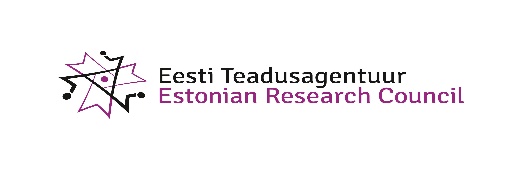 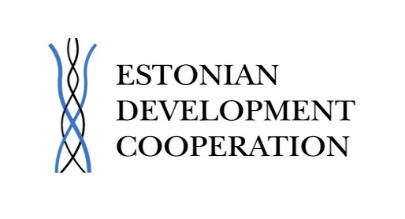 Seminar “Find your R&D partners in Ukraine. Real opportunities"Time: November, 3 at 14.30-17.00Venue: Estonian RTD Office, Square de Meeûs 1, First floorRegistration is open at: http://www.etag.ee/uritus/seminar-find-partner-ukraine-not/ Agenda14.00-14.30Registration14.30-14.40WelcomeKadri Sirg, Head of the Estonian RTD Office14.40-15.00How can Estonia contribute to Ukrainian participation in H2020?Argo Soon, ETAg15.00-15.30H2020 and Ukraine	Gorazd Weiss, ZSI, Coordinator of the RI-Links2UA  15.30-16.00Ukrainean RTD LandscapeValentyna Andruchenko, State Fund For Fundamental Research16.00-16.30Ukraine  association to Horizon 2020. Current activitiesStella Shapoval, Ministry of Education and Science of Ukraine16.30-17.00Open ForaStella Shapoval, Head of Division for International Scientific and Technical Cooperation, Ministry of Education and ScienceOleg Khymenko, Deputy Head of Department of S&T development, Ministry of Education and ScienceNataliia Atamanenko,  International Cooperation and European Integration Department, Ministry of Education and ScienceChayka Dar'ya, Head of the Division on transfer technology, Innovation policy Department, Ministry of Education and ScienceOleksandra Fedorko, Department of Entrepreneurship Development and Regulatory Policy, Ministry of Economic Development and Trade
Oksana Lavryk, Department of International Treaties` Expertise, Ministry of Justice Oleksii Kosharnyi, European Integration Department, Ministry of FinanceOlena Koval, National Information Center for Ukraine-EU S&T cooperationValentyna  Andruchenko,  State Fund For Fundamental Research17.00-19.00            Reception. Discussions.